Минобороны России обвинило США в управлении атаковавшими Хмеймим дронами09:39 Во время одной из массированных атак беспилотников на базу Хмеймим в Сирии управление осуществлялось с американского самолёта-разведчика «Посейдон-8». Об этом заявил заместитель министра обороны России Александр Фомин.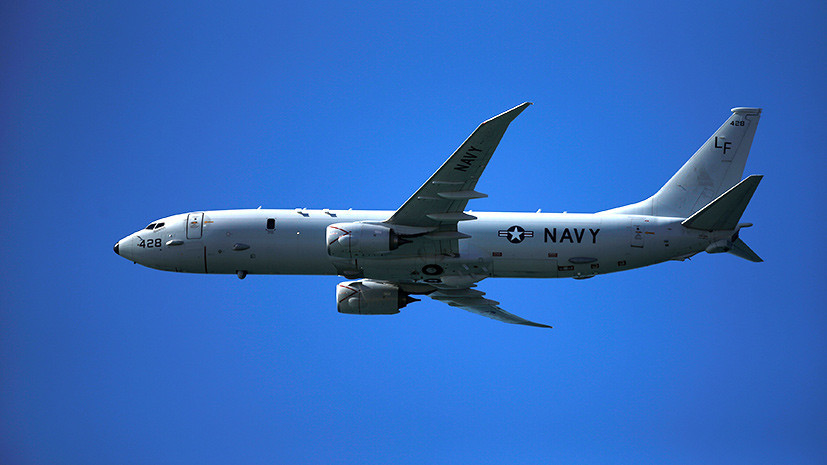 «Посейдон-8» Reuters «Я вам хочу привести пример одной массированной атаки авиабазы Хмеймим, тогда было направлено одномоментно 13 беспилотных летательных аппаратов», — цитирует Фомина РИА Новости.По его словам, дроны «шли единым боевым порядком, управляемым общей командой, в это время американский самолёт-разведчик «Посейдон-8» барражировал в акватории Средиземного моря в течение восьми часов».Замминистра подчеркнул, что ручное управление «осуществляет не крестьянин какой-то, а нормальный оснащённый современной техникой «Посейдон-8».Когда именно произошла данная атака, Фомин не уточнил.Террористы активно используют беспилотники в Сирии. Так, 13 августа сообщалось, что средства противовоздушной обороны и радиоэлектронной борьбы Хмеймима уничтожили пять выпущенных дронов.Дыхание мезозоя: учёные нашли сходство между современными птицами и динозаврами00:30 Анастасия Ксенофонтова У многих динозавров эпохи мезозоя была почти такая же дыхательная система, как у птиц. К таким выводам пришли британские и американские исследователи, составив 3D-модели грудной клетки и лёгких древних ящеров и современных пернатых. Оказалось, что основные элементы дыхательной системы птиц, позволяющие им эффективно извлекать кислород из воздуха, появились ещё у гигантских хищников. Благодаря этому некоторые динозавры могли развивать скорость свыше 60 км/ч.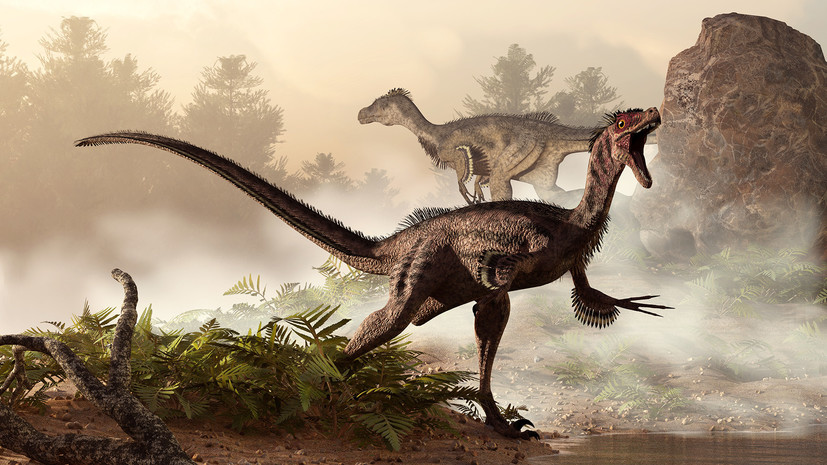 Велоцираптор Gettyimages.ru © Daniel Eskridge/Stocktrek Images Палеобиологи из Манчестерского университета (Великобритания) и Университета штата Луизиана (США) составили 3D-модели грудной клетки и лёгких динозавров эпохи мезозоя и современных птиц. Также по теме Доисторический гигант: учёные определили размеры самого крупного динозавра юрского периода 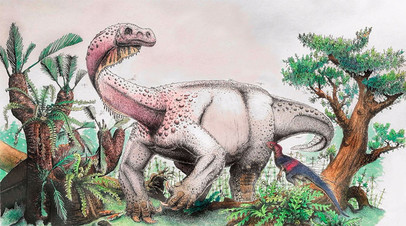 Южноафриканские учёные выяснили, как выглядел растительноядный динозавр Ledumahadi mafube, останки которого были обнаружены в 2017... Оказалось, что многие элементы дыхательной системы пернатых появились ещё у древних ящеров. На такую особенность учёным указало сходство строения их рёберно-позвоночных суставов и грудной клетки, образовывавших прочный каркас, который поддерживал лёгкие. Сами лёгкие были жёсткими, а значит, не расширялись во время вдоха и не сжимались во время выдоха, как у млекопитающих. Воздух проходил через них насквозь, при этом около 75% кислорода оказывалось в специальных воздушных мешках, схожих с теми, что есть у пернатых.Лёгкие гигантских хищников буквально омывались кислородом, благодаря чему животные могли развивать большую скорость в погоне за добычей. Так, велоцираптор способен был разгоняться до 64 км/ч.«Мы пришли к выводу, что у динозавров была такая же эффективная дыхательная система, как и у птиц. Это позволяет объяснить, почему динозавры доминировали и процветали в эпоху мезозоя, когда содержание кислорода в атмосфере составляло всего 10—15% по сравнению с сегодняшними 20%», — сообщил автор исследования Роберт Броклхарст.Последние палеонтологические открытия свидетельствуют о других схожих особенностях динозавров и птиц, например хвосте, покрытом перьями.